MODIFIED RULES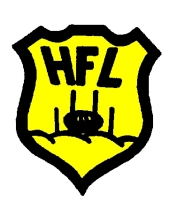 FOOTBALL COMPETITION2019 TEAM NOMINATION FORMCLUB NAME:CLUB MODIFIED COORDINATOR/CONTACT NAME:PHONE:EMAIL:* Please be advised the above information will be included in a directory circulated to all clubsTEAM NOMINATIONSFIXTURE PREFERENCESPlease advise of any preferences. These will be considered but are not guaranteed.Age groupNumber of teamsTeam name/colour (if more than one team per age group)Under 8Under 9Under 10Under 11